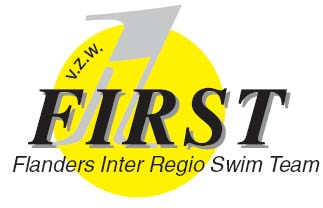 FIRST – SWIMMEETING 30 april - 01 MAI 2016ANMELDEFORMULAR Club 				……………………………………………………………….Verantwortlicher		……………………………………………………………….Adresse 			…………………………………………………………….				……………………………………………………………….Tel. – Handy Nummer	……………………………………………………………….Email				……………………………………………………………….nimmt Teil an das swimmeeting am 30 april und 01 mai 2016nimmt nicht TeilVorraussichtliche Anzahl Schwimmer: 	……………………..Unterschrift			          ………………………………….Zurück zu senden  vor 20 März 2016 anHurtekant JohanGeraardsbergsesteenweg 140 – 9090 Gontrodejohan@hurtekant.be+ 32 9 252 38 05 – + 32 495 94 97 93